To ensure optimum time is available during the inspection and to reduce disruption to your business on the day, please provide the information indicated below in advance. Requested information should be sent to:  Approvals at Food Standards Scotland, 4th Floor, Pilgrim House, Old Ford Road, Aberdeen, AB11 5RL or by email to Approvals@fss.scot  Once application completed and all required information is received you will be notified of the relevant officer who will undertake your approval visit.  Information gathered will be retained by FSS for Approval purposes only.  For Information please note the Data Protection Statement at the end of this form.You, the operator are bound by Health and Safety at Work etc Act 1974 – Section 4:(2) ‘It shall be the duty of each person who has, to any extent, control of premises to which this section applies or of the means to access thereto or egress therefrom or of any plant or substance in such premises to take such measures as it is reasonable for a person in his position to take to ensure, so far as is reasonably practicable, that the premises, all means of access thereto or egress therefrom available for use by persons using the premises, and any plant or substance in the premises or, as the case may be, provided for use there, is or are safe and without risks to health.’(3) ‘Where a person has, by virtue of any contract or tenancy, an obligation of any extent in relation to –(a) the maintenance or repair of any premises to which this section applies or any means of access thereto or egress therefrom; or(b) the safety of or the absence of risks to health arising from plant or substances in any such premises;that person shall be treated, for the purposes of subsection (2) above, as being a person who has control of the matters to which his obligation extends.(4) ‘Any reference in this section to a person having control of any premises or matter is a reference to a person having control of the premises or matter in connection with the carrying on by him of a trade, business or other undertaking (whether for profit or not).’By submitting this application you are doing so on the understanding that the premises to which this document refers are fit for purpose and in a condition deemed acceptable in that there are no inherent risks to individuals entering, traversing or undertaking any work within the premises.The undertaking of all approval activity in meat establishments is now charged at an hourly rate of £66.08, this will include time spent by the officer on preparation, visiting,  establishments and report writing (travel time is not directly chargeable to the individual FBO but is accounted for in the hourly charge).  More information can be found on the Charging Guide located on FSS website here Condition of PremisesIf you fail to complete all parts of this form, or fail to supply requested information your application for approval will not be processed.  Please note that the granting of FSS approval under the hygiene legislation does not remove any obligation you may have, to apply for planning permission / building control for building works you undertake or the change of use of any building, within the approved establishment.  Please contact your Local Authority for relevant advice.I am authorised on behalf of the business described in Part 1, and I hereby apply for approval to use premises at the address specified in Part 1 for the purpose of handling products to which both Regulation (EC) No 852/2004 and Regulation (EC) No 853/2004 apply, to be approved under Regulation (EC) No 853/2004.Name in Block Letters:                                                                     Date :Signature:Please submit the completed form and site plans either email to Approvals@fss.scot  or post to :Food Standards Scotland, Approvals Team
Pilgrim House 
Old Ford Road
Aberdeen AB11 5RL Data Protection StatementFood Standards Scotland complies with UK Privacy Laws, including the Data Protection Act 1998 and is registered as a data controller with the Information Commissioner (Reg nbr ZA109196).  Any personal data that you provide to us will be used only for the purpose for which it was obtained.  We will take all steps necessary to protect your personal data from unauthorized or accidental loss.  We will also not pass on your personal data to others outside our organization unless the Data Protection Act allows us to do.  If you have any data protection queries please contact the FSS Data Protection Officer at: Email dataprotection@fss.scot  or Tel: 01224 285100AnnexGuidance on Completion - Application for Approval of Meat Establishments To be used in conjunction with completion of OCV A Form1.1.1 	The Legal Entity is the Approval name this will be the same as the registered name with Companies 	House1.1.9	Site Plans are required for any new approvals, re-approvals and curtilage changes to an 	establishment.  Separate guidance is available on how to create these.1.10	Where you are applying for a completely new approval select Complete New Approval.  	If your 	business has changed Legal Entity, Moved Premises etc, your business will require 	Re-approval. 	If you are an existing FSS Approved establishment and are adding an activity or activities.Or if you are currently registered/approved with the Local Authority(LA) and you have been 	advised that you require FSS Approval.  Note that you should discuss this with the Local Authority Environmental Officer, FSS will arrange for a joint visit with the LA in the first instance to your establishment to determine if the business is working out-with any exemption criteria. 3.1	HACCP plans will be required to be submitted for all approvals.	If you are a new business, validated HACCP plans will be required along with associated pre-	requisite documentation.	If applying for added activities, we will require all validated and verified HACCP plans for existing 	Operations and validated plan/s for any added activity/ies.4.4	Results from last water test will be required when submitting application for added activity.	If new or re-approval is being requested a six parameter water test will be required further guidance 	can be found for this on the Meat Industry Guide found at the following link hereApplication for Approval of Meat Establishment Subject        
to Approval under Regulation (EC) No. 853/2004    V1.3 Please complete this form on SCREEN or in black ink using BLOCK CAPITALS. To aid completion of this application please use Guidance document click here or where you see !.  Alternatively, if you need help or advice about any section, the products to which the Regulations relate, or the circumstances in which approval under the Regulations is required, please contact the Approvals Team on 01224 288368 or email approvals@fss.scotPlease complete this form on SCREEN or in black ink using BLOCK CAPITALS. To aid completion of this application please use Guidance document click here or where you see !.  Alternatively, if you need help or advice about any section, the products to which the Regulations relate, or the circumstances in which approval under the Regulations is required, please contact the Approvals Team on 01224 288368 or email approvals@fss.scot1111COMPANY PROFILINGCOMPANY PROFILING1.11.1Identity and contact details – insert, name, address, telephone number(s), email address and details for:Identity and contact details – insert, name, address, telephone number(s), email address and details for:Identity and contact details – insert, name, address, telephone number(s), email address and details for:Identity and contact details – insert, name, address, telephone number(s), email address and details for:1.1.1 1.1.1 Approval Name (Legal Entity): Trading Name if different from above:Address:Telephone:                                             Email:**If Incorporated provide details (as registered with Companies House or equivalent) :  Company Number : If other please indicate the type of business:Partnership               Sole Trader          Check box that applies                       Approval Name (Legal Entity): Trading Name if different from above:Address:Telephone:                                             Email:**If Incorporated provide details (as registered with Companies House or equivalent) :  Company Number : If other please indicate the type of business:Partnership               Sole Trader          Check box that applies                       Approval Name (Legal Entity): Trading Name if different from above:Address:Telephone:                                             Email:**If Incorporated provide details (as registered with Companies House or equivalent) :  Company Number : If other please indicate the type of business:Partnership               Sole Trader          Check box that applies                       Approval Name (Legal Entity): Trading Name if different from above:Address:Telephone:                                             Email:**If Incorporated provide details (as registered with Companies House or equivalent) :  Company Number : If other please indicate the type of business:Partnership               Sole Trader          Check box that applies                       1.1.21.1.31.1.21.1.3**Registered Office address (inc postcode) if different from aboveFood business operator (the legal person conducting the business):1111Finance / Invoicing Contact:**Registered Office address (inc postcode) if different from aboveFood business operator (the legal person conducting the business):1111Finance / Invoicing Contact:**Registered Office address (inc postcode) if different from aboveFood business operator (the legal person conducting the business):1111Finance / Invoicing Contact:**Registered Office address (inc postcode) if different from aboveFood business operator (the legal person conducting the business):1111Finance / Invoicing Contact:1.1.41.1.4Technical Manager:Technical Manager:Technical Manager:Technical Manager:1.1.51.1.5Quality/Safety Assurance Manager:Quality/Safety Assurance Manager:Quality/Safety Assurance Manager:Quality/Safety Assurance Manager:1.1.61.1.71.1.61.1.7Person responsible for authorising conformance with food safety management procedures: Health & Safety Contact:Person responsible for authorising conformance with food safety management procedures: Health & Safety Contact:Person responsible for authorising conformance with food safety management procedures: Health & Safety Contact:Person responsible for authorising conformance with food safety management procedures: Health & Safety Contact:1.1.81.1.9 !1.10 !1.111.121.1.81.1.9 !1.10 !1.111.12Out of Hours Emergency Contact InformationCurrent site layout/plan for New Applications / Re-approvals / Curtilage Changes:Attached                             Not-required              Check box that applies.Please select one option:  Complete New Approval        Transfer from LA         Change to Business Ownership/Re-approval                  Added Activity/ies        Seasonal PatternDo you intend to operate a pattern of seasonal slaughtering / processing? YES 	NO If YES, please place a cross in the box beside the expected month(s) of operationState business - Operational Hours: Out of Hours Emergency Contact InformationCurrent site layout/plan for New Applications / Re-approvals / Curtilage Changes:Attached                             Not-required              Check box that applies.Please select one option:  Complete New Approval        Transfer from LA         Change to Business Ownership/Re-approval                  Added Activity/ies        Seasonal PatternDo you intend to operate a pattern of seasonal slaughtering / processing? YES 	NO If YES, please place a cross in the box beside the expected month(s) of operationState business - Operational Hours: Out of Hours Emergency Contact InformationCurrent site layout/plan for New Applications / Re-approvals / Curtilage Changes:Attached                             Not-required              Check box that applies.Please select one option:  Complete New Approval        Transfer from LA         Change to Business Ownership/Re-approval                  Added Activity/ies        Seasonal PatternDo you intend to operate a pattern of seasonal slaughtering / processing? YES 	NO If YES, please place a cross in the box beside the expected month(s) of operationState business - Operational Hours: Out of Hours Emergency Contact InformationCurrent site layout/plan for New Applications / Re-approvals / Curtilage Changes:Attached                             Not-required              Check box that applies.Please select one option:  Complete New Approval        Transfer from LA         Change to Business Ownership/Re-approval                  Added Activity/ies        Seasonal PatternDo you intend to operate a pattern of seasonal slaughtering / processing? YES 	NO If YES, please place a cross in the box beside the expected month(s) of operationState business - Operational Hours: 22.122.1FEFEFE  Please use the Annex attached to this application to apply for the activity or activities  toyouh you wish to apply for.  Full list of activities with definitions are contained in the ApprovedEEstablishments Scottish National Protocol which can be viewed on the FSS website atEwww.foodstandards.gov.uk  or by clicking hereFEFEFE  Please use the Annex attached to this application to apply for the activity or activities  toyouh you wish to apply for.  Full list of activities with definitions are contained in the ApprovedEEstablishments Scottish National Protocol which can be viewed on the FSS website atEwww.foodstandards.gov.uk  or by clicking hereFEFEFE  Please use the Annex attached to this application to apply for the activity or activities  toyouh you wish to apply for.  Full list of activities with definitions are contained in the ApprovedEEstablishments Scottish National Protocol which can be viewed on the FSS website atEwww.foodstandards.gov.uk  or by clicking hereFEFEFE  Please use the Annex attached to this application to apply for the activity or activities  toyouh you wish to apply for.  Full list of activities with definitions are contained in the ApprovedEEstablishments Scottish National Protocol which can be viewed on the FSS website atEwww.foodstandards.gov.uk  or by clicking here33HACCP-ASSOCIATED DOCUMENTATIONHACCP-ASSOCIATED DOCUMENTATION3.1 !3.1 !Please submit copies of documentation from sections 3 to 8 with this applicationValidated HACCPPlease submit copies of documentation from sections 3 to 8 with this applicationValidated HACCP3.1.13.1.1Process flow diagramsProcess flow diagrams3.1.23.1.2CCP determinationCCP determination3.1.33.1.3Monitoring procedures and records for each CCP in the last yearMonitoring procedures and records for each CCP in the last year3.1.43.1.4Corrective action procedures and records for each CCP for the last yearCorrective action procedures and records for each CCP for the last year3.1.53.1.5Documentation associated with validation and verification: process capability and performance assessmentDocumentation associated with validation and verification: process capability and performance assessment44PREREQUISITE PROGRAMMESPREREQUISITE PROGRAMMES4.14.1TrainingTraining4.1.14.1.1Training policyTraining policy4.1.24.1.2Records in relation to training:Records in relation to training:Induction trainingInduction trainingHACCP training (including CCPs)HACCP training (including CCPs)4.24.2Staff HygieneStaff Hygiene4.2.14.2.1Policy on staff hygiene (e.g. protective clothing)Policy on staff hygiene (e.g. protective clothing)4.2.24.2.2Staff Exclusion PolicyStaff Exclusion Policy4.34.3Cleaning and DisinfectionCleaning and Disinfection4.3.14.3.1Cleaning and disinfection proceduresCleaning and disinfection procedures4.3.24.3.2Cleaning and disinfection schedulesCleaning and disinfection schedules4.3.34.3.3Specifications for all cleaning and disinfection agentsSpecifications for all cleaning and disinfection agents4.3.44.3.4Environmental cleaning and disinfection assays e.g. swabbingEnvironmental cleaning and disinfection assays e.g. swabbing4.4 !4.4 !Water SupplyWater Supply4.4.14.4.1Water testing procedure (including interpretation of results and corrective actions in cases of failures and results from microbiological and physic-chemical assay of the water supplyWater testing procedure (including interpretation of results and corrective actions in cases of failures and results from microbiological and physic-chemical assay of the water supply4.4.24.4.2UV light renewal recordsUV light renewal records4.4.34.4.3Filter renewal recordsFilter renewal records4.4.44.4.4Procedure for chemical dosingProcedure for chemical dosing4.54.5Pest ControlPest Control4.5.14.5.1Pest control policy/contractPest control policy/contract4.5.24.64.6.14.5.24.64.6.1Results of pest control inspectionsMaintenanceMaintenance plan and checklist to demonstrate no piece of equipment is left uninspected for too long. Indicate when action has been carried out and completed.Results of pest control inspectionsMaintenanceMaintenance plan and checklist to demonstrate no piece of equipment is left uninspected for too long. Indicate when action has been carried out and completed.55OTHER GOOD MANUFACTURING PRACTICESOTHER GOOD MANUFACTURING PRACTICES5.15.1Foreign Body ControlForeign Body Control5.1.15.1.1Policy procedure on foreign body controlPolicy procedure on foreign body control5.1.25.1.2Glass/Perspex control procedureGlass/Perspex control procedure5.1.35.1.3Results from glass/Perspex audits undertakenResults from glass/Perspex audits undertaken5.1.45.1.4Results from foreign body control measures e.g. metal detection/scanningResults from foreign body control measures e.g. metal detection/scanning66TRACEABILITY, PROVENANCE AND LOT MARKINGTRACEABILITY, PROVENANCE AND LOT MARKING6.16.1Traceability procedureTraceability procedure6.26.2Lot marking procedureLot marking procedure6.36.3Records in relation to last traceability test/challengeRecords in relation to last traceability test/challenge6.46.4Procedures for product recall Procedures for product recall 6.56.5Records in relation to last product recall test/rehearsalRecords in relation to last product recall test/rehearsal6.66.6Procedure(s) for managing non-conforming product e.g. disposition, control, quarantine, re-working etcProcedure(s) for managing non-conforming product e.g. disposition, control, quarantine, re-working etc6.76.7Records in relation to non-conforming productRecords in relation to non-conforming product6.86.8Procedure for supplier approvalProcedure for supplier approval6.96.9Last supplier approvalLast supplier approval6.106.10Last supplier audit for each supplierLast supplier audit for each supplier77CALIBRATION (if appropriate)CALIBRATION (if appropriate)7.17.1Procedure for calibration of HACCP control measure and monitoring equipmentProcedure for calibration of HACCP control measure and monitoring equipment7.27.2Calibration recordsCalibration records88ALLERGEN MANAGEMENT AND CONTROL (if appropriate)ALLERGEN MANAGEMENT AND CONTROL (if appropriate)8.18.1Policy on allergen controlPolicy on allergen control8.28.2Method for informing customers in relation to allergenicity of productMethod for informing customers in relation to allergenicity of product8.38.3Procedure for procurement in relation to allergen controlProcedure for procurement in relation to allergen control8.48.4Procedure for controlling cross contamination in relation to allergensProcedure for controlling cross contamination in relation to allergensEstablishmentActivities for which approval is sought(Please place a cross in the boxes for all that apply)And record Estimated Average Weekly Throughput eg 3000 kgsSlaughterhouseSlaughter of Domestic Ungulates:                                             Throughput                                                   Slaughter of Domestic Ungulates:                                             Throughput                                                   Cattle (Bovine)Calves (Bovine)BisonWater buffaloSheep (Ovine)Goats (Caprine)Pigs (Porcine)Slaughter and/or Dressing of:Farmed land mammals (other than domestic ungulates)Farmed DeerFarmed Wild BoarDomestic Soliped / Equidae (horses)Ratites (e.g. Ostrich, rhea & emu)Slaughter of Farmed Birds & Lagomorphs:Domestic Fowl (e.g. Chickens, hens & broilers)TurkeyDuckGeeseGuinea fowlQuailPigeonRatites (e.g. Ostrich, rhea & emu)Lagomorphs (e.g. rabbits, hares and rodents)Game Handling establishmentDressing of:Large wild game (e.g. wild deer & feral wild boar)Small wild game in-feather (e.g. pheasants, pigeons 
& grouse)Small wild game in-fur (e.g. rabbits, hares & rodents)Cutting Plant
(Refer to Slaughterhouse and Game Handling establishment for definitions of species groups)Cutting of meat from:Cutting Plant
(Refer to Slaughterhouse and Game Handling establishment for definitions of species groups)Domestic ungulates (Red meat)Cutting Plant
(Refer to Slaughterhouse and Game Handling establishment for definitions of species groups)Farmed birds & lagomorphs (White meat)Cutting Plant
(Refer to Slaughterhouse and Game Handling establishment for definitions of species groups)Large wild game Cutting Plant
(Refer to Slaughterhouse and Game Handling establishment for definitions of species groups)Small wild game Cutting Plant
(Refer to Slaughterhouse and Game Handling establishment for definitions of species groups)Farmed gameWhere co-located with a slaughterhouse, cutting plant or game handling establishment 
(stand-alone establishments may require approval by the Local Authority):Where co-located with a slaughterhouse, cutting plant or game handling establishment 
(stand-alone establishments may require approval by the Local Authority):Where co-located with a slaughterhouse, cutting plant or game handling establishment 
(stand-alone establishments may require approval by the Local Authority):Mincedmeat establishmentProduction of minced meatMeat preparations establishmentProduction of meat preparationsProcessing PlantProcessing of:Processing of:Meat products (to be cooked before eating)Ready to eat meat products (RTE)Rendered animal fats and greavesTreated stomach, bladders & intestines GelatineCollagenFishery ProductsCold StoreStorage of Products of Animal Origin (fresh or processed)Re-wrapping establishmentsRTE –  Ready-to-eatRe-wrapping of Products of Animal Origin – RTE                                                                                    Non – RTE                                               Slicing and/or Grating activity   Re-packaging establishment ONLYRe-packaging ONLY of Products of Animal Origin Mechanically separated meat establishmentProduction of mechanically separated meatIf your establishment also handles or intends to handle Products of Plant Origin and/or Products consisting of both Products of Animal Origin and Products of Plant Origin, state those operations below:If your establishment also handles or intends to handle other Products of Animal Origin requiring approval under Regulation (EC) No 853/2004 state those operations below: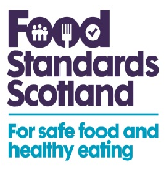 